           Choco Dock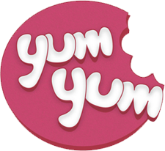    Ever dreamed of your favourite chocolate treat?  Well why don’t you try choco dock , all we’ve heard so far is  ‘yum yum  yum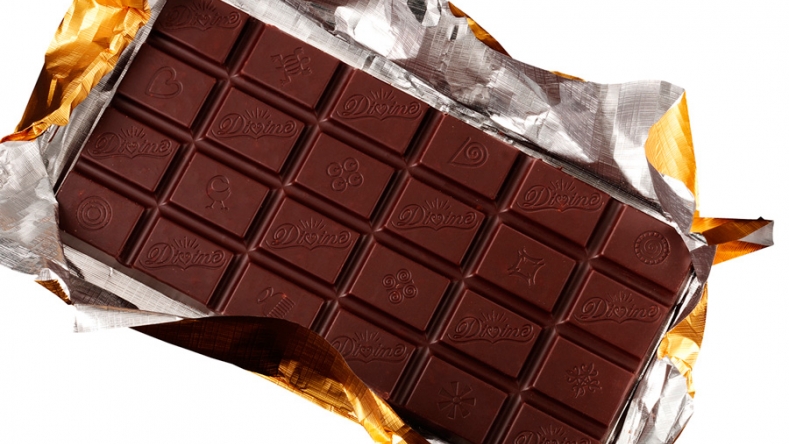 .large……………………………………£2.medium………………………………………..£1:50.small ………………………………………………….£1So what are you waiting for come now!